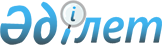 О внесении изменений и дополнений в некоторые приказы Министра юстиции Республики Казахстан
					
			Утративший силу
			
			
		
					Приказ Министра юстиции Республики Казахстан от 17 мая 2004 года N 136. Зарегистрирован в Министерстве юстиции Республики Казахстан 19 мая 2004 года N 2861. Утратил силу - приказом и.о. Министра юстиции Республики Казахстан от 24 августа 2007 года N 239.



      


Сноска. Приказ Министра юстиции Республики Казахстан от 17 мая 2004 года N 136 утратил силу приказом и.о. Министра юстиции Республики Казахстан от 24 августа 2007 года 


 N 239 


 (вводится в действие со дня офиц. опубл.).



      В целях совершенствования деятельности по оказанию информационных услуг республиканскими государственными предприятиями, подведомственными Комитету регистрационной службы Министерства юстиции Республики Казахстан,

 ПРИКАЗЫВАЮ:





      1. Внести в 
 приказ 
 Министра юстиции Республики Казахстан от 28 июля 1998 года N 539 "Об утверждении Инструкции о порядке совершения нотариальных действий в Республике Казахстан" (зарегистрированный в Реестре государственной регистрации нормативных правовых актов за N 564, с изменениями, внесенными 
 приказом 
 Министра юстиции Республики Казахстан от 29 января 2000 года N 7, зарегистрированным в Министерстве юстиции Республики Казахстан за N 1036, 
 приказом 
 Министра юстиции Республики Казахстан от 20 ноября 2000 года N 527-к, зарегистрированным в Министерстве юстиции Республики Казахстан за N 1300, 
 приказом 
 Министра юстиции Республики Казахстан от 22 ноября 2002 года N 175, зарегистрированным в Министерстве юстиции Республики Казахстан за N 2058), следующие изменения и дополнения: 



      в Инструкции о порядке совершения нотариальных действий в Республике Казахстан, утвержденной указанным приказом:



      в абзаце втором пункта 67 слова "выписки из регистрационного листа Правового кадастра и справки о технической характеристике" заменить словами "справки о зарегистрированных правах (обременениях) на недвижимое имущество и его технических характеристиках";



      в пункте 84 слова "по выписке из регистрационного листа Правового кадастра" заменить словами "по справке о зарегистрированных правах (обременениях) на недвижимое имущество и его технических характеристиках";



      подпункт 2) пункта 91 изложить в следующей редакции:



      "2) справку о зарегистрированных правах (обременениях) на недвижимое имущество и его технических характеристиках.";



      в пункте 92 слова "Техническая характеристика, отраженная в правоустанавливающем документе на недвижимое имущество, является действительной в течение 15 дней" заменить словами "Техническая характеристика, отраженная в техническом паспорте, является действительной не более шести месяцев";



      в пункте 96 слова "по выписке из регистрационного листа Правового кадастра" заменить словами "по справке о зарегистрированных правах (обременениях) на недвижимое имущество и его технических характеристиках";



      в пункте 100 слова "выписку из регистрационного листа Правового кадастра" заменить словами "справку о зарегистрированных правах (обременениях) на недвижимое имущество и его технических характеристиках";



      в абзаце первом пункта 102 слова "по выписке из регистрационного листа Правового кадастра" заменить словами "по справке о зарегистрированных правах (обременениях) на недвижимое имущество и его технических характеристиках";



      в пункте 110 слова "выписку из регистрационного листа Правового кадастра, справку о технической характеристике строения" заменить словами "справку о зарегистрированных правах (обременениях) на недвижимое имущество и его технических характеристиках";



      в пункте 126:



      подпункт 2) изложить в следующей редакции:



      "2) справку о зарегистрированных правах (обременениях) на недвижимое имущество и его технических характеристиках.";



      подпункт 3) исключить;



      в пункте 219 слова "выписку из регистрационного листа Правового кадастра, справку о технической характеристике недвижимого имущества" заменить словами "справку о зарегистрированных правах (обременениях) на недвижимое имущество и его технических характеристиках";



      подпункт 4) пункта 225 изложить в следующей редакции:



      "4) справку о зарегистрированных правах (обременениях) на недвижимое имущество и его технических характеристиках;";



      в пункте 233:



      подпункт 2) изложить в следующей редакции:



      "2) справку о зарегистрированных правах (обременениях) на недвижимое имущество и его технических характеристиках;";



      подпункт 3) исключить.




      2. Внести в 
 приказ 
 Министра юстиции Республики Казахстан от 29 января 2000 года N 6 "Об утверждении Правил оказания информационных услуг" (зарегистрированный в Реестре государственной регистрации нормативных правовых актов за N 1035, с изменениями внесенными 
 приказом 
 Министра юстиции Республики Казахстан от 6 декабря 2001 года N 143, зарегистрированным в Министерстве юстиции Республики Казахстан за N 1695, 
 приказом 
 Министра юстиции Республики Казахстан от 23 августа 2002 года N 125, зарегистрированным в Министерстве юстиции Республики Казахстан за N 1969, 
 приказом 
 Министра юстиции Республики Казахстан от 19 марта 2004 года N 69, зарегистрированным в Министерстве юстиции Республики Казахстан за N 2764), следующие изменения и дополнения:



      в Правилах оказания информационных услуг Центрами по недвижимости Комитета регистрационной службы Министерства юстиции Республики Казахстан, утвержденных указанным приказом: 



      в пункте 14 цифру "3" заменить цифрой "5";



      в пункте 16:



      подпункт 1) изложить в следующей редакции:



      "1) свидетельство о государственной регистрации прав (обременений) на недвижимое имущество и сделок с ним;";



      подпункт 3) изложить в следующей редакции:



      "3) справка о зарегистрированных правах (обременениях) на недвижимое имущество и его технических характеристиках;";



      в пункте 17:



      слова "Свидетельство о государственной регистрации прав на недвижимое имущество" заменить словами "Свидетельство о государственной регистрации прав (обременений) на недвижимое имущество и сделок с ним";



      после слов "сведения о существующих на момент выдачи правах" дополнить словом "(обременениях)";



      после слов "размере их долей" дополнить словами "о технических характеристиках"; 



      в пункте 17-1:



      слова "Свидетельство о государственной регистрации обременений (ограничений) на недвижимое имущество и сделок с ним" заменить словами "Справка о зарегистрированных правах (обременениях) на недвижимое имущество и его технических характеристиках";



      после слов "сведения о существующих на момент выдачи" дополнить словом "правах,";



      после слов "размере их долей" дополнить словами "о технических характеристиках";



      пункт 19 изложить в следующей редакции:



      "19. По мотивированным запросам правоохранительных, судебных органов, по запросам исполнительных органов в соответствии с их компетенцией, в отношении зарегистрированных прав (обременений) на имущество запрашиваемых юридических и физических лиц, а также по запросам правообладателей в отношении зарегистрированных прав (обременений) на принадлежащее им имущество, регистрирующим органом может предоставляться также иная информация."; 



      в пункте 20 слова "свидетельстве о государственной регистрации прав на недвижимое имущество и других" исключить.




      3. Настоящий приказ вступает в силу со дня его государственной регистрации. 


      И.О. Министра юстиции




      Республики Казахстан 


					© 2012. РГП на ПХВ «Институт законодательства и правовой информации Республики Казахстан» Министерства юстиции Республики Казахстан
				